招生簡章: 109年度智慧電子人才應用發展推動計畫-亞卓國際短期在職訓練班※報名前請務必仔細詳閱以上說明。報名表--------------------------------------------------------------------------------------------------注意事項1. *項目 務請填寫以利行前通知或有臨時注意事項時聯絡。2.團報時每人仍需填一份資料，並加註團報聯絡人聯絡資料。3.依智慧電子人才應用發展推動計畫短期在職訓練班學員產業認定標準，請務必確認符合 半導體年鑑廠商名錄所列之公司 資格，學員符合補助條件並準時繳交相關文件且出勤狀況達80%(含)以上。4.資料更新詳見聯合教育訓練中心(www.ssi.org.tw)網頁。5.若遇不可預測之突發因素，聯合教育訓練中心保有相關課程時間調整及講師之變動權。6.受訓期間學員上課時數未達訓練總時數80%（含）者，無論缺課理由為何，單位不頒發給結訓證書。單位名稱主 辦 單 位： 經濟部工業局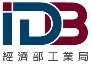 承 辦 單 位：  財團法人資訊工業策進會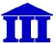 執 行 單 位： 亞卓國際顧問股份有限公司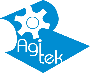 課程名稱新版 IATF 16949:基礎知識與五大核心工具實務應用訓練報名方式回覆相關報名表件 service@ssi.org.tw上課時間/上課地點2020/5/17，5/24，5/31 ，6/7，6/14，6/21 (週日,09:30~16:30，共36小時）上課地點：訓練教室 (新竹市光復路二段350號5樓)課程內容課程介紹國際汽車業推動小組（IATF）對外宣佈全新的汽車標準IATF 16949已正式發佈。IATF 16949 整合現有的全球汽車產業的汽車品質系統要求之技術規範，並規範汽車相關產品的設計/開發、生產、安裝、服務品質系統要求。IATF 16949：基本目標為開發汽車業供應鏈(Supplier Chain)中達成強調缺失預防、減少流程變異及浪費、持續不斷之改善以及汽車產業的特定要求與工具使用的品質管理系統。本實務應用訓練課程旨在使學員對新版IATF 16949:汽車產業的汽車品質系統要求之技術規範有完整與基本認識，另學習如何運用汽車品質管理系統五大核心工具，以流程導向來實現產品開發及生產產品，並滿足客戶期望。課程效益培育企業員工對新版 IATF 16949：品質管理體系架構與要求的認識，並瞭解與有效正確的運用五大核心工具的用途，協助管理階層以落實及改善企業 IATF16949：品質管理體系，達到組織目標。適合對象產品企劃、業務、設計、開發、採購、生產管理、品保及製造工程師、課級以上主管以及基層主管人員。課程大綱:一、IATF 16949：(汽車 QMS 標準)的概念二、七大品質管理原則解釋與應用三、顧客導向與過程方法概述四、ISO 9001：國際標準變革與趨勢五、IATF 16949：新版變更重點六、IATF 16949：標準的要求重點七、IATF 16949五大核心工具要領與實務應用1、先期產品品質規劃(APQP)2、生產零件核准程序(PPAP)3、新版AIAG & VDA FMEA失效模式效應分析實務應用4、量測系統分析(MSA)5、統計製程管制(SPC)授課師資學員資格任職於智慧電子產業暨相關系統業者之在職人員或有相關技術需求者。•查詢網址 https://findbiz.nat.gov.tw/fts/query/QueryBar/queryInit.do•明確載於半導體年鑑者•應用IC技術或元件之相關系統業者，包括資訊、通訊、視訊、光電、車用、綠能、醫療、消費性電子…等領域相關系統或週邊業者。明確從事IC設計、製造、封裝、測試、光電半導體(太陽能光電)業務者。•提供智慧電子相關之專利、智財權、技術顧問服務者(以本類範圍認列者，須提供「認列資格說明書」)。**任職於企業、政府捐助(贈)財團法人、學校教職員、非政府捐助(贈)財團法人、社團法人(含公協會)、行政法人之本國人，或政府機關(含軍人) 。(政府捐助(贈)財團法人及學校教職員不得申請補助)。*本國學生、個人工作者。*經專案簽准之外國人。成績考核/結訓規定學員上課出席率需達80％(含)，並繳交「學員基本資料表」、「蒐集個人資料告知事項暨個人資料提供同意書」者，,方達到結訓標準，可符合補助認列。成績考核以口頭報告/討論方式評估學習成效，並提供學員滿意度調查，評估學員學習成效，並頒發課程結訓證書。「結訓學員應配合經濟部工業局培訓後電訪調查」招生人數補助名額20人數 開班人數開班最低10人數費用課程總學費每位學員NT$16,000政府補助 NT$8,000，學員自付 NT$8,000。補助名額亦有限.敬請把握*特殊身分者為身心障礙者、原住民、低收入戶或中堅企業員工，須檢附資格證明文件。*中堅企業員工:請提供在職單位所開立之在職證明正本，或個人勞保投保資料等。銀行：兆豐國際商業銀行 竹科新安分行 總行代號 017帳號：020-09-02898-0戶名：亞卓國際顧問股份有限公司退費辦法若為學員因素申請退費:1.在上課前5天通知，扣除手續費10%。上課前4天至上課期間通知取消/延期者仍須負擔全額費用。但得置換任何指定人員上課。2.開課以後再申請退費者不予接受，且無法抵消爾後等值課程。但在上課後一週內得要求取得上課之教材，超過一週後，單位無法保證必然有庫存教材。若為本單位因素:學員得選擇接受延課、轉至等值課程或要求退費(若為退費，單位將予全額學費退回)。本單位保留因故更動課程日期、講師之權利與未達最低開課人數時取消課程之權利。訓練單位報名專線亞卓國際顧問股份有限公司聯絡電話：03-5723200＃14  聯 絡 人：倪小姐傳    真：03-5723210      電子郵件：service@ssi.org.tw109年度智慧電子人才應用發展推動計畫-亞卓國際短期在職訓練班新版IATF+16949：基礎知識與五大核心工具實務應用訓練109年度智慧電子人才應用發展推動計畫-亞卓國際短期在職訓練班新版IATF+16949：基礎知識與五大核心工具實務應用訓練109年度智慧電子人才應用發展推動計畫-亞卓國際短期在職訓練班新版IATF+16949：基礎知識與五大核心工具實務應用訓練109年度智慧電子人才應用發展推動計畫-亞卓國際短期在職訓練班新版IATF+16949：基礎知識與五大核心工具實務應用訓練109年度智慧電子人才應用發展推動計畫-亞卓國際短期在職訓練班新版IATF+16949：基礎知識與五大核心工具實務應用訓練109年度智慧電子人才應用發展推動計畫-亞卓國際短期在職訓練班新版IATF+16949：基礎知識與五大核心工具實務應用訓練姓名*:姓名*:姓名*:性別：服務公司*:服務公司*:部門及職稱:部門及職稱:部門及職稱:部門及職稱:行動電話*:行動電話*:身份證字號*                身份證字號*                身份證字號*                身份證字號*                出生年月日*:出生年月日*:電話*:　　　　  　　　分機:電話*:　　　　  　　　分機:電話*:　　　　  　　　分機:電話*:　　　　  　　　分機:傳真:傳真:地址:□□□地址:□□□地址:□□□地址:□□□地址:□□□地址:□□□E-mail*:E-mail*:E-mail*:E-mail*:E-mail*:E-mail*:專業科系學    歷□博士□碩士□大學□專科□其他    科系：_____________________________□博士□碩士□大學□專科□其他    科系：_____________________________□博士□碩士□大學□專科□其他    科系：_____________________________□博士□碩士□大學□專科□其他    科系：_____________________________□博士□碩士□大學□專科□其他    科系：_____________________________□團體報名聯絡人姓名：電話：電話：電話：E-mail：訊息來源*:□E-mail □SSI網站 □亞太教育網 □台灣教育網 □電子時報 □朋友 □其他:________□E-mail □SSI網站 □亞太教育網 □台灣教育網 □電子時報 □朋友 □其他:________□E-mail □SSI網站 □亞太教育網 □台灣教育網 □電子時報 □朋友 □其他:________□E-mail □SSI網站 □亞太教育網 □台灣教育網 □電子時報 □朋友 □其他:________□E-mail □SSI網站 □亞太教育網 □台灣教育網 □電子時報 □朋友 □其他:________付款方式：□匯款/ATM	銀行：兆豐國際商業銀行 竹科新安分行 總行代號 017帳號： 020-09-02898-0　 戶名：亞卓國際顧問股份有限公司◎請將繳費證明(匯款、ATM轉帳單據)，e-mail至service@ssi.org.tw或傳真至+886-572-3210付款方式：□匯款/ATM	銀行：兆豐國際商業銀行 竹科新安分行 總行代號 017帳號： 020-09-02898-0　 戶名：亞卓國際顧問股份有限公司◎請將繳費證明(匯款、ATM轉帳單據)，e-mail至service@ssi.org.tw或傳真至+886-572-3210付款方式：□匯款/ATM	銀行：兆豐國際商業銀行 竹科新安分行 總行代號 017帳號： 020-09-02898-0　 戶名：亞卓國際顧問股份有限公司◎請將繳費證明(匯款、ATM轉帳單據)，e-mail至service@ssi.org.tw或傳真至+886-572-3210付款方式：□匯款/ATM	銀行：兆豐國際商業銀行 竹科新安分行 總行代號 017帳號： 020-09-02898-0　 戶名：亞卓國際顧問股份有限公司◎請將繳費證明(匯款、ATM轉帳單據)，e-mail至service@ssi.org.tw或傳真至+886-572-3210付款方式：□匯款/ATM	銀行：兆豐國際商業銀行 竹科新安分行 總行代號 017帳號： 020-09-02898-0　 戶名：亞卓國際顧問股份有限公司◎請將繳費證明(匯款、ATM轉帳單據)，e-mail至service@ssi.org.tw或傳真至+886-572-3210付款方式：□匯款/ATM	銀行：兆豐國際商業銀行 竹科新安分行 總行代號 017帳號： 020-09-02898-0　 戶名：亞卓國際顧問股份有限公司◎請將繳費證明(匯款、ATM轉帳單據)，e-mail至service@ssi.org.tw或傳真至+886-572-3210課程學費(補助名額亦有限.敬請把握)課程學費(補助名額亦有限.敬請把握)每位學員總費用NT$16,000政府補助 NT$8,000，學員自付 NT$8,000。 (課費費用不含款郵電與匯款手續費用)每位學員總費用NT$16,000政府補助 NT$8,000，學員自付 NT$8,000。 (課費費用不含款郵電與匯款手續費用)每位學員總費用NT$16,000政府補助 NT$8,000，學員自付 NT$8,000。 (課費費用不含款郵電與匯款手續費用)每位學員總費用NT$16,000政府補助 NT$8,000，學員自付 NT$8,000。 (課費費用不含款郵電與匯款手續費用)收據抬頭:收據抬頭:統一編號:統一編號:統一編號:統一編號: